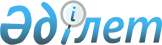 О внесении изменений в решение Сарыагашского районного маслихата от 20 декабря 2019 года № 46-417-VI "О районном бюджете на 2020-2022 годы"
					
			С истёкшим сроком
			
			
		
					Решение Сарыагашского районного маслихата Туркестанской области от 6 марта 2020 года № 48-437-VI. Зарегистрировано Департаментом юстиции Туркестанской области 27 марта 2020 года № 5529. Прекращено действие в связи с истечением срока
      В соответствии с пунктом 5 статьи 109 Бюджетного кодекса Республики Казахстан от 4 декабря 2008 года, подпунктом 1) пункта 1 статьи 6 Закона Республики Казахстан от 23 января 2001 года "О местном государственном управлении и самоуправлении в Республике Казахстан" и решением Туркестанского областного маслихата от 21 февраля 2020 года за № 46/490-VI "О внесении изменений в решение Туркестанского областного маслихата от 9 декабря 2019 года № 44/472-VI "Об областном бюджете на 2020-2022 годы", зарегистрированного в Реестре государственной регистрации нормативных правовых актов за № 5443, Сарыагашский районный маслихат РЕШИЛ:
      1. Внести в решение Сарыагашского районного маслихата от 20 декабря 2019 года № 46-417-VI "О районном бюджете на 2020-2022 годы" (зарегистрировано в Реестре государственной регистрации нормативных правовых актов за № 5347, опубликовано 10 января 2020 года в эталонном контрольном банке нормативных правовых актов Республики Казахстан в электронном виде) следующие изменения:
      пункт 1 изложить в следующей редакции:
      "1. Утвердить районный бюджет Сарыагашского района на 2020-2022 годы согласно приложениям 1, 2 и 3 соответственно, в том числе на 2020 год в следующих объемах:
      1) доходы – 42 270 300 тысяч тенге:
      налоговые поступления – 3 687 847 тысяч тенге;
      неналоговые поступления – 54 319 тысяч тенге;
      поступления от продажи основного капитала – 75 106 тысяч тенге;
      поступления трансфертов – 38 453 028 тысяч тенге;
      2) затраты – 42 395 617 тысяч тенге;
      3) чистое бюджетное кредитование – 228 472 тысяч тенге:
      бюджетные кредиты – 278 355 тысяч тенге;
      погашение бюджетных кредитов – 49 883 тысяч тенге;
      4) сальдо по операциям с финансовыми активами – 0 тенге:
      приобретение финансовых активов – 0 тенге;
      поступление от продажи финансовых активов государства – 0 тенге;
      5) дефицит (профицит) бюджета – -353 789 тысяч тенге;
      6) финансирование дефицита (использование профицита) бюджета – 353 789 тысяч тенге:
      поступление займов – 278 355 тысяч тенге;
      погашение займов – 49 883 тысяч тенге;
      используемые остатки бюджетных средств – 125 317 тысяч тенге.".
      2. Установить на 2020 год норматив распределения общей суммы поступлений индивидуального подоходного налога с доходов, облагаемых у источника выплаты 62,7 процентов в областной бюджет.
      3. Приложения - 1, 3 к указанному решению изложить в новой редакции согласно приложения - 1, 2 к настоящему решению.
      4. Государственному учреждению "Аппарат Сарыагашского районного маслихата" в порядке, установленном законодательством Республики Казахстан, обеспечить:
      1) государственную регистрацию настоящего решения в Республиканском государственном учреждении "Департамент юстиции Туркестанской области Министерства юстиции Республики Казахстан";
      2) размещение настоящего решения на интернет-ресурсе аппарата Сарыагашского районного маслихата после его официального опубликования.
      5. Настоящее решение вводится в действие с 1 января 2020 года.  Районный бюджет на 2020 год Районный бюджет на 2022 год
					© 2012. РГП на ПХВ «Институт законодательства и правовой информации Республики Казахстан» Министерства юстиции Республики Казахстан
				
      Председатель сессии

      районного маслихата

Б. Умирзаков

      Секретарь маслихата

      Сарыагашского района

Б. Садыков
Приложение 1 к решению
Сарыагашского районного
маслихата от 06 марта 2020 года
№ 48-437-VIПриложение 1 к решению
Сарыагашского районного
маслихата от 20 декабря
2019 года № 46-417-VI
Категория
Категория
Категория
Категория
Категория
Категория
сумма, тысяч тенге
Класс
Класс
Класс
Класс
Класс
сумма, тысяч тенге
Подкласс
Подкласс
Подкласс
сумма, тысяч тенге
Наименование
сумма, тысяч тенге
1. Доходы
42 270 300
1
Налоговые поступления
3 687 847
01
01
Подоходный налог
704 671
1
1
Корпоративный подоходный налог с юридических лиц, за исключением поступления от организации нефтяного сектора
197 740
2
2
Индивидуальный подоходный налог
506 931
03
03
Социальный налог
668 314
1
1
Социальный налог
668 314
04
04
Hалоги на собственность
1 837 648
1
1
Hалоги на имущество
1 837 648
05
05
Внутренние налоги на товары, работы и услуги
331 929
2
2
Акцизы
252 809
3
3
Поступления за использование природных и других ресурсов
21 347
4
4
Сборы за ведение предпринимательской и профессиональной деятельности
52 540
5
5
Налог на игорный бизнес
5 233
08
08
Обязательные платежи, взимаемые за совершение юридически значимых действий и (или) выдачу документов уполномоченными на то государственными органами или должностными лицами
145 285
1
1
Государственная пошлина
145 285
2
Неналоговые поступления
54 319
01
01
Доходы от государственной собственности
16 594
1
1
Поступления части чистого дохода государственных предприятий
1 003
5
5
Доходы от аренды имущества, находящегося в государственной собственности
15 591
06
06
Прочие неналоговые поступления
37 725
1
1
Прочие неналоговые поступления
37 725
3
Поступления от продажи основного капитала
75 106
03
03
Продажа земли и нематериальных активов
75 106
1
1
Продажа земли
75 106
4
Поступления трансфертов 
38 453 028
02
02
Трансферты из вышестоящих органов государственного управления
38 453 028
2
2
Трансферты из областного бюджета
38 453 028
Функциональная группа
Функциональная группа
Функциональная группа
Функциональная группа
Функциональная группа
Функциональная группа
сумма, тысяч тенге
Функциональная подгруппа
Функциональная подгруппа
Функциональная подгруппа
Функциональная подгруппа
Функциональная подгруппа
сумма, тысяч тенге
Администратор бюджетных программ
Администратор бюджетных программ
Администратор бюджетных программ
Администратор бюджетных программ
сумма, тысяч тенге
Программа
Программа
сумма, тысяч тенге
Наименование
сумма, тысяч тенге
2. Затраты
42 395 617
01
Государственные услуги общего характера
265 112
1
Представительные, исполнительные и другие органы, выполняющие общие функции государственного управления
164 630 
112
112
Аппарат маслихата района (города областного значения)
29 277
001
Услуги по обеспечению деятельности маслихата района (города областного значения)
28 077
003
Капитальные расходы государственного органа 
1 200
122
122
Аппарат акима района (города областного значения)
135 353
001
Услуги по обеспечению деятельности акима района (города областного значения)
129 767
003
Капитальные расходы государственного органа 
5 586
2
Финансовая деятельность
13 790
459
459
Отдел экономики и финансов района (города областного значения)
13 790
003
Проведение оценки имущества в целях налогообложения
5 000
010
Приватизация, управление коммунальным имуществом, постприватизационная деятельность и регулирование споров, связанных с этим
2 290
028
Приобретение имущества в коммунальную собственность
6 500
9
Прочие государственные услуги общего характера
86 692
454
454
Отдел предпринимательства и сельского хозяйства района (города областного значения)
35 157
001
Услуги по реализации государственной политики на местном уровне в области развития предпринимательства и сельского хозяйства
34 767
007
Капитальные расходы государственного органа 
390
459
459
Отдел экономики и финансов района (города областного значения)
46 268
001
Услуги по реализации государственной политики в области формирования и развития экономической политики, государственного планирования, исполнения бюджета и управления коммунальной собственностью района (города областного значения)
35 454
113
Целевые текущие трансферты нижестоящим бюджетам
10 814
467
467
Отдел строительства района (города областного значения)
5 267
040
Развитие объектов государственных органов
5 267
02
Оборона
64 954
1
Военные нужды
16 900
122
122
Аппарат акима района (города областного значения)
16 900
005
Мероприятия в рамках исполнения всеобщей воинской обязанности
16 900
2
Организация работы по чрезвычайным ситуациям
48 054
122
122
Аппарат акима района (города областного значения)
48 054
006
Предупреждение и ликвидация чрезвычайных ситуаций масштаба района (города областного значения)
33 071
007
Мероприятия по профилактике и тушению степных пожаров районного (городского) масштаба, а также пожаров в населенных пунктах, в которых не созданы органы государственной противопожарной службы
14 983
04
Образование
28 218 065
1
Дошкольное воспитание и обучение
6 866 328
464
464
Отдел образования района (города областного значения)
6 866 328
009
Обеспечение деятельности организаций дошкольного воспитания и обучения
65 609
040
Реализация государственного образовательного заказа в дошкольных организациях образования
6 800 719
2
Начальное, основное среднее и общее среднее образование
20 821 351
464
464
Отдел образования района (города областного значения)
19 108 426
003
Общеобразовательное обучение
18 968 709
006
Дополнительное образование для детей
139 717
467
467
Отдел строительства района (города областного значения)
1 712 925
024
Строительство и реконструкция объектов начального, основного среднего и общего среднего образования
1 712 925
9
Прочие услуги в области образования
530 386
464
464
Отдел образования района (города областного значения)
530 386
001
Услуги по реализации государственной политики на местном уровне в области образования 
28 697
005
Приобретение и доставка учебников, учебно-методических комплексов для государственных учреждений образования района (города областного значения)
139 780
015
Ежемесячные выплаты денежных средств опекунам (попечителям) на содержание ребенка-сироты (детей-сирот), и ребенка (детей), оставшегося без попечения родителей
37 630
022
Выплата единовременных денежных средств казахстанским гражданам, усыновившим (удочерившим) ребенка (детей)-сироту и ребенка (детей), оставшегося без попечения родителей
959
067
Капитальные расходы подведомственных государственных учреждений и организаций
298 351
113
Целевые текущие трансферты нижестоящим бюджетам
24 969
06
Социальная помощь и социальное обеспечение
4 213 379
1
Социальное обеспечение
2 927 666
451
451
Отдел занятости и социальных программ района (города областного значения)
2 911 463
005
Государственная адресная социальная помощь
2 911 463
464
464
Отдел образования района (города областного значения)
16 203
030
Содержание ребенка (детей), переданного патронатным воспитателям
16 203
2
Социальная помощь
1 187 102
451
451
Отдел занятости и социальных программ района (города областного значения)
1 187 102
002
Программа занятости
450 737
004
Оказание социальной помощи на приобретение топлива специалистам здравоохранения, образования, социального обеспечения, культуры, спорта и ветеринарии в сельской местности в соответствии с законодательством Республики Казахстан
21 100
006
Оказание жилищной помощи 
15 639
007
Социальная помощь отдельным категориям нуждающихся граждан по решениям местных представительных органов
200 612
010
Материальное обеспечение детей-инвалидов, воспитывающихся и обучающихся на дому
17 023
014
Оказание социальной помощи нуждающимся гражданам на дому
103 801
017
Обеспечение нуждающихся инвалидов обязательными гигиеническими средствами и предоставление услуг специалистами жестового языка, индивидуальными помощниками в соответствии с индивидуальной программой реабилитации инвалида
294 237
023
Обеспечение деятельности центров занятости населения
83 953
9
Прочие услуги в области социальной помощи и социального обеспечения
98 611
451
451
Отдел занятости и социальных программ района (города областного значения)
98 611
001
Услуги по реализации государственной политики на местном уровне в области обеспечения занятости и реализации социальных программ для населения
48 558
011
Оплата услуг по зачислению, выплате и доставке пособий и других социальных выплат
48 307
067
Капитальные расходы подведомственных государственных учреждений и организаций
1 746
7
Жилищно-коммунальное хозяйство
1 742 725
1
Жилищное хозяйство
312 613
463
463
Отдел земельных отношений района (города областного значения)
29 752
016
Изъятие земельных участков для государственных нужд
29 752
467
467
Отдел строительства района (города областного значения)
124 460
003
Проектирование и (или) строительство, реконструкция жилья коммунального жилищного фонда
124 460
497
497
Отдел жилищно-коммунального хозяйства района (города областного значения)
158 401
001
Услуги по реализации государственной политики на местном уровне в области жилищно-коммунального хозяйства
25 987
003
Капитальные расходы государственного органа
24 000
033
Проектирование, развитие и (или) обустройство инженерно-коммуникационной инфраструктуры
51 515
113
Целевые текущие трансферты нижестоящим бюджетам
56 899
2
Коммунальное хозяйство
1 430 112
497
497
Отдел жилищно-коммунального хозяйства района (города областного значения)
1 430 112
027
Организация эксплуатации сетей газификации, находящихся в коммунальной собственности районов (городов областного значения)
18 964
029
Развитие системы водоснабжения и водоотведения
568 945
058
Развитие системы водоснабжения и водоотведения в сельских населенных пунктах
842 203
8
Культура, спорт, туризм и информационное пространство
1 144 448
1
Деятельность в области культуры
336 879
457
457
Отдел культуры, развития языков, физической культуры и спорта района (города областного значения)
320 116
003
Поддержка культурно-досуговой работы
320 116
467
467
Отдел строительства района (города областного значения)
16 763
011
Развитие объектов культуры
16 763
2
Спорт
449 789
457
457
Отдел культуры, развития языков, физической культуры и спорта района (города областного значения)
449 789
008
Развитие массового спорта и национальных видов спорта 
434 789
009
Проведение спортивных соревнований на районном (города областного значения) уровне
7 000
010
Подготовка и участие членов сборных команд района (города областного значения) по различным видам спорта на областных спортивных соревнованиях
8 000
3
Информационное пространство
234 213
456
456
Отдел внутренней политики района (города областного значения)
49 900
002
Услуги по проведению государственной информационной политики
49 900
457
457
Отдел культуры, развития языков, физической культуры и спорта района (города областного значения)
184 313
006
Функционирование районных (городских) библиотек
163 021
007
Развитие государственного языка и других языков народа Казахстана
21 292
9
Прочие услуги по организации культуры, спорта, туризма и информационного пространства
123 567
456
456
Отдел внутренней политики района (города областного значения)
99 565
001
Услуги по реализации государственной политики на местном уровне в области информации, укрепления государственности и формирования социального оптимизма граждан
41 112
003
Реализация мероприятий в сфере молодежной политики
58 453
457
457
Отдел культуры, развития языков, физической культуры и спорта района (города областного значения)
24 002
001
Услуги по реализации государственной политики на местном уровне в области культуры, развития языков, физической культуры и спорта 
16 367
014
Капитальные расходы государственного органа
280
032
Капитальные расходы подведомственных государственных учреждений и организаций
7 355
9
Топливно-энергетический комплекс и недропользование
1 753 334
1
Топливо и энергетика
682 923
497
497
Отдел жилищно-коммунального хозяйства района (города областного значения)
682 923
009
Развитие теплоэнергетической системы
682 923
9
Прочие услуги в области топливно-энергетического комплекса и недропользования
1 070 411
497
497
Отдел жилищно-коммунального хозяйства района (города областного значения)
1 070 411
038
Развитие газотранспортной системы
1 070 411
10
Сельское, водное, лесное, рыбное хозяйство, особо охраняемые природные территории, охрана окружающей среды и животного мира, земельные отношения
103 080
1
Сельское хозяйство
7 007
473
473
Отдел ветеринарии района (города областного значения)
7 007
001
Услуги по реализации государственной политики на местном уровне в сфере ветеринарии
7 007
6
Земельные отношения
29 507
463
463
Отдел земельных отношений района (города областного значения)
29 507
001
Услуги по реализации государственной политики в области регулирования земельных отношений на территории района (города областного значения)
23 762 
002
Работы по переводу сельскохозяйственных угодий из одного вида в другой
1 245
003
Земельно-хозяйственное устройство населенных пунктов
4 500
9
Прочие услуги в области сельского, водного, лесного, рыбного хозяйства, охраны окружающей среды и земельных отношений
66 566
459
459
Отдел экономики и финансов района (города областного значения)
66 566
099
Реализация мер по оказанию социальной поддержки специалистов
66 566
11
Промышленность, архитектурная, градостроительная и строительная деятельность
69 923
2
Архитектурная, градостроительная и строительная деятельность
69 923
467
467
Отдел строительства района (города областного значения)
27 222
001
Услуги по реализации государственной политики на местном уровне в области строительства
27 222
468
468
Отдел архитектуры и градостроительства района (города областного значения)
42 701
001
Услуги по реализации государственной политики в области архитектуры и градостроительства на местном уровне
16 982
003
Разработка схем градостроительного развития территории района и генеральных планов населенных пунктов
25 719
12
Транспорт и коммуникации
747 799
1
Автомобильный транспорт
723 691
485
485
Отдел пассажирского транспорта и автомобильных дорог района (города областного значения)
723 691
022
Развитие транспортной инфраструктуры
221 121
023
Обеспечение функционирования автомобильных дорог
15 043
045
Капитальный и средний ремонт автомобильных дорог районного значения и улиц населенных пунктов
487 527
9
Прочие услуги в сфере транспорта и коммуникаций
24 108
485
485
Отдел пассажирского транспорта и автомобильных дорог района (города областного значения)
24 108
001
Услуги по реализации государственной политики на местном уровне в области пассажирского транспорта и автомобильных дорог
15 394
037
Субсидирование пассажирских перевозок по социально значимым городским (сельским), пригородным и внутрирайонным сообщениям
8 714
13
Прочие
783 926
9
Прочие
783 926
457
457
Отдел культуры, развития языков, физической культуры и спорта района (города областного значения)
205 430
096
Выполнение государственных обязательств по проектам государственно-частного партнерства
205 430
459
459
Отдел экономики и финансов района (города областного значения)
26 248
012
Резерв местного исполнительного органа района (города областного значения) 
26 248
464
464
Отдел образования района (города областного значения)
45 000
096
Выполнение государственных обязательств по проектам государственно-частного партнерства 
45 000
485
485
Отдел пассажирского транспорта и автомобильных дорог района (города областного значения)
339 233
052
Реализация мероприятий по социальной и инженерной инфраструктуре в сельских населенных пунктах в рамках проекта "Ауыл-Ел бесігі"
339 233
497
497
Отдел жилищно-коммунального хозяйства района (города областного значения)
168 015
096
Выполнение государственных обязательств по проектам государственно-частного партнерства 
168 015
14
Обслуживание долга
64
1
Обслуживание долга
64
459
459
Отдел экономики и финансов района (города областного значения)
64
021
Обслуживание долга местных исполнительных органов по выплате вознаграждений и иных платежей по займам из областного бюджета
64
15
Трансферты
3 288 808
1
Трансферты
3 288 808
459
459
Отдел экономики и финансов района (города областного значения)
3 288 808
006
Возврат неиспользованных (недоиспользованных) целевых трансфертов
9 021
038
Субвенции
3 046 003
049
Возврат трансфертов общего характера в случаях, предусмотренных бюджетным законодательством
134 732
054
Возврат сумм неиспользованных (недоиспользованных) целевых трансфертов, выделенных из республиканского бюджета за счет целевого трансферта из Национального фонда Республики Казахстан
99 052
3. Чистое бюджетное кредитование
228 472
Бюджетные кредиты 
278 355
10
Сельское, водное, лесное, рыбное хозяйство, особо охраняемые природные территории, охрана окружающей среды и животного мира, земельные отношения
278 355
1
Сельское хозяйство
278 355
459
459
Отдел экономики и финансов района (города областного значения)
278 355
018
Бюджетные кредиты для реализации мер социальной поддержки специалистов
278 355
Категория
Категория
Категория
Категория
Категория
Категория
сумма, тысяч тенге
Класс
Класс
Класс
Класс
Класс
сумма, тысяч тенге
Подкласс
Подкласс
Подкласс
Подкласс
сумма, тысяч тенге
Наименование
сумма, тысяч тенге
5
Погашение бюджетных кредитов
49 883
01
Погашение бюджетных кредитов
49 883
1
1
Погашение бюджетных кредитов, выданных из государственного бюджета
49 883
4. Сальдо по операциям с финансовыми активами
0
приобретение финансовых активов
0
поступления от продажи финансовых активов государства
0
5. Дефицит (профицит) бюджета
-353 789
6. Финансирование дефицита (использование профицита) бюджета
353 789
Поступления займов
278 355
Категория
Категория
Категория
Категория
Категория
Категория
сумма, тысяч тенге
Класс
Класс
Класс
Класс
Класс
сумма, тысяч тенге
Подкласс
Подкласс
Подкласс
Подкласс
сумма, тысяч тенге
Наименование
сумма, тысяч тенге
7
Поступления займов
278 355
01
Внутренние государственные займы
278 355
2
2
Договоры займа
278 355
16
Погашение займов
49 883
1
Погашение займов
49 883
459
459
Отдел экономики и финансов района (города областного значения)
49 883
005
Погашение долга местного исполнительного органа перед вышестоящим бюджетом
49 883
Категория
Категория
Категория
Категория
Категория
Категория
сумма, тысяч тенге
Класс
Класс
Класс
Класс
Класс
сумма, тысяч тенге
Подкласс
Подкласс
Подкласс
Подкласс
сумма, тысяч тенге
Наименование
сумма, тысяч тенге
8
Используемые остатки бюджетных средств
125 317
01
Остатки бюджетных средств
125 317
1
1
Свободные остатки бюджетных средств
125 317Приложение 2 к решению
Сарыагашского районного
маслихата от 06 марта 2020 года
№ 48-437-VIПриложение 3 к решению
Сарыагашского районного
маслихата от 20 декабря
2019 года № 46-417-VI
Категория
Категория
Категория
Категория
Категория
Категория
сумма, тысяч тенге
Класс
Класс
Класс
Класс
Класс
сумма, тысяч тенге
Подкласс
Подкласс
Подкласс
сумма, тысяч тенге
Наименование
сумма, тысяч тенге
1. Доходы
32 784 029
1
Налоговые поступления
4 080 634
01
01
Подоходный налог
872 101
1
1
Корпоративный подоходный налог с юридических лиц, за исключением поступления от организации нефтяного сектора
237 444
2
2
Индивидуальный подоходный налог
634 657
03
03
Социальный налог
585 382
1
1
Социальный налог
585 382
04
04
Hалоги на собственность
2 149 538
1
1
Hалоги на имущество
2 149 538
05
05
Внутренние налоги на товары, работы и услуги
384 943
2
2
Акцизы
279 243
3
3
Поступления за использование природных и других ресурсов
23 244
4
4
Сборы за ведение предпринимательской и профессиональной деятельности
76 812
5
5
Налог на игорный бизнес
5 644
08
08
Обязательные платежи, взимаемые за совершение юридически значимых действий и (или) выдачу документов уполномоченными на то государственными органами или должностными лицами
88 670
1
1
Государственная пошлина
88 670
2
Неналоговые поступления
59 081
01
01
Доходы от государственной собственности
18 049
1
1
Поступления части чистого дохода государственных предприятий
1 091
5
5
Доходы от аренды имущества, находящегося в государственной собственности
16 958
06
06
Прочие неналоговые поступления
41 032
1
1
Прочие неналоговые поступления
41 032
3
Поступления от продажи основного капитала
79 423
03
03
Продажа земли и нематериальных активов
79 423
1
1
Продажа земли
79 423
4
Поступления трансфертов 
28 564 891
02
02
Трансферты из вышестоящих органов государственного управления
28 564 891
2
2
Трансферты из областного бюджета
28 564 891
Функциональная группа
Функциональная группа
Функциональная группа
Функциональная группа
Функциональная группа
Функциональная группа
сумма, тысяч тенге
Функциональная подгруппа
Функциональная подгруппа
Функциональная подгруппа
Функциональная подгруппа
Функциональная подгруппа
сумма, тысяч тенге
Администратор бюджетных программ
Администратор бюджетных программ
Администратор бюджетных программ
Администратор бюджетных программ
сумма, тысяч тенге
Программа
Программа
сумма, тысяч тенге
Наименование
сумма, тысяч тенге
2. Затраты
32 784 029
01
Государственные услуги общего характера
856 731
1
Представительные, исполнительные и другие органы, выполняющие общие функции государственного управления
226 086
112
112
Аппарат маслихата района (города областного значения)
26 811
001
Услуги по обеспечению деятельности маслихата района (города областного значения)
25 611
003
Капитальные расходы государственного органа 
1 200
122
122
Аппарат акима района (города областного значения)
199 275
001
Услуги по обеспечению деятельности акима района (города областного значения)
153 689
003
Капитальные расходы государственного органа 
45 586
2
Финансовая деятельность
7 290
459
459
Отдел экономики и финансов района (города областного значения)
7 290
003
Проведение оценки имущества в целях налогообложения
5 000
010
Приватизация, управление коммунальным имуществом, постприватизационная деятельность и регулирование споров, связанных с этим
2 290
5
Планирование и статистическая деятельность
521 234
459
459
Отдел экономики и финансов района (города областного значения)
521 234
061
Экспертиза и оценка документации по вопросам бюджетных инвестиций и концессии, проведение оценки реализации бюджетных инвестиций
521 234
9
Прочие государственные услуги общего характера
102 121
454
454
Отдел предпринимательства и сельского хозяйства района (города областного значения)
36 429
001
Услуги по реализации государственной политики на местном уровне в области развития предпринимательства и сельского хозяйства
36 039
007
Капитальные расходы государственного органа 
390
459
459
Отдел экономики и финансов района (города областного значения)
35 692
001
Услуги по реализации государственной политики в области формирования и развития экономической политики, государственного планирования, исполнения бюджета и управления коммунальной собственностью района (города областного значения)
35 692
467
467
Отдел строительства района (города областного значения)
30 000
040
Развитие объектов государственных органов
30 000
02
Оборона
64 954
1
Военные нужды
16 900
122
122
Аппарат акима района (города областного значения)
16 900
005
Мероприятия в рамках исполнения всеобщей воинской обязанности
16 900
2
Организация работы по чрезвычайным ситуациям
48 054
122
122
Аппарат акима района (города областного значения)
48 054
006
Предупреждение и ликвидация чрезвычайных ситуаций масштаба района (города областного значения)
33 071
007
Мероприятия по профилактике и тушению степных пожаров районного (городского) масштаба, а также пожаров в населенных пунктах, в которых не созданы органы государственной противопожарной службы
14 983
04
Образование
18 690 915
1
Дошкольное воспитание и обучение
106 147
464
464
Отдел образования района (города областного значения)
106 147
009
Обеспечение деятельности организаций дошкольного воспитания и обучения
60 346
040
Реализация государственного образовательного заказа в дошкольных организациях образования
45 801
2
Начальное, основное среднее и общее среднее образование
17 928 991
464
464
Отдел образования района (города областного значения)
14 888 122
003
Общеобразовательное обучение
14 769 887
006
Дополнительное образование для детей
118 235
467
467
Отдел строительства района (города областного значения)
3 040 869
024
Строительство и реконструкция объектов начального, основного среднего и общего среднего образования
3 040 869
9
Прочие услуги в области образования
655 777
464
464
Отдел образования района (города областного значения)
655 777
001
Услуги по реализации государственной политики на местном уровне в области образования 
29 057
005
Приобретение и доставка учебников, учебно-методических комплексов для государственных учреждений образования района (города областного значения)
189 780
015
Ежемесячные выплаты денежных средств опекунам (попечителям) на содержание ребенка-сироты (детей-сирот), и ребенка (детей), оставшегося без попечения родителей
37 630
022
Выплата единовременных денежных средств казахстанским гражданам, усыновившим (удочерившим) ребенка (детей)-сироту и ребенка (детей), оставшегося без попечения родителей
959
067
Капитальные расходы подведомственных государственных учреждений и организаций
398 351
06
Социальная помощь и социальное обеспечение
1 357 013
1
Социальное обеспечение
231 203
451
451
Отдел занятости и социальных программ района (города областного значения)
215 000
005
Государственная адресная социальная помощь
215 000
464
464
Отдел образования района (города областного значения)
16 203
030
Содержание ребенка (детей), переданного патронатным воспитателям
16 203
2
Социальная помощь
1 036 271
451
451
Отдел занятости и социальных программ района (города областного значения)
1 036 271
002
Программа занятости
468 000
004
Оказание социальной помощи на приобретение топлива специалистам здравоохранения, образования, социального обеспечения, культуры, спорта и ветеринарии в сельской местности в соответствии с законодательством Республики Казахстан
21 100
006
Оказание жилищной помощи 
15 639
007
Социальная помощь отдельным категориям нуждающихся граждан по решениям местных представительных органов
162 975
010
Материальное обеспечение детей-инвалидов, воспитывающихся и обучающихся на дому
17 023
014
Оказание социальной помощи нуждающимся гражданам на дому
91 427
017
Обеспечение нуждающихся инвалидов обязательными гигиеническими средствами и предоставление услуг специалистами жестового языка, индивидуальными помощниками в соответствии с индивидуальной программой реабилитации инвалида
196 499
023
Обеспечение деятельности центров занятости населения
63 608
9
Прочие услуги в области социальной помощи и социального обеспечения
89 539
451
451
Отдел занятости и социальных программ района (города областного значения)
89 539
001
Услуги по реализации государственной политики на местном уровне в области обеспечения занятости и реализации социальных программ для населения
49 539
011
Оплата услуг по зачислению, выплате и доставке пособий и других социальных выплат
40 000
7
Жилищно-коммунальное хозяйство
459 298
1
Жилищное хозяйство
37 000
467
467
Отдел строительства района (города областного значения)
10 000
003
Проектирование и (или) строительство, реконструкция жилья коммунального жилищного фонда
10 000
497
497
Отдел жилищно-коммунального хозяйства района (города областного значения)
27 000
001
Услуги по реализации государственной политики на местном уровне в области жилищно-коммунального хозяйства
27 000
2
Коммунальное хозяйство
422 298
497
497
Отдел жилищно-коммунального хозяйства района (города областного значения)
422 298
028
Развитие коммунального хозяйства
30 000
058
Развитие системы водоснабжения и водоотведения в сельских населенных пунктах
392 298
8
Культура, спорт, туризм и информационное пространство
1 091 038
1
Деятельность в области культуры
302 029
457
457
Отдел культуры, развития языков, физической культуры и спорта района (города областного значения)
282 029
003
Поддержка культурно-досуговой работы
282 029
467
467
Отдел строительства района (города областного значения)
20 000
011
Развитие объектов культуры
20 000
2
Спорт
458 136
457
457
Отдел культуры, развития языков, физической культуры и спорта района (города областного значения)
458 136
008
Развитие массового спорта и национальных видов спорта 
443 136
009
Проведение спортивных соревнований на районном (города областного значения) уровне
7 000
010
Подготовка и участие членов сборных команд района (города областного значения) по различным видам спорта на областных спортивных соревнованиях
8 000
3
Информационное пространство
207 444
456
456
Отдел внутренней политики района (города областного значения)
49 900
002
Услуги по проведению государственной информационной политики
49 900
457
457
Отдел культуры, развития языков, физической культуры и спорта района (города областного значения)
157 544
006
Функционирование районных (городских) библиотек
136 032
007
Развитие государственного языка и других языков народа Казахстана
21 512
9
Прочие услуги по организации культуры, спорта, туризма и информационного пространства
123 429
456
456
Отдел внутренней политики района (города областного значения)
99 189
001
Услуги по реализации государственной политики на местном уровне в области информации, укрепления государственности и формирования социального оптимизма граждан
40 212
003
Реализация мероприятий в сфере молодежной политики
58 977
457
457
Отдел культуры, развития языков, физической культуры и спорта района (города областного значения)
24 240
001
Услуги по реализации государственной политики на местном уровне в области культуры, развития языков, физической культуры и спорта 
16 885
032
Капитальные расходы подведомственных государственных учреждений и организаций
7 355
9
Топливно-энергетический комплекс и недропользование
1 628 211
9
Прочие услуги в области топливно-энергетического комплекса и недропользования
1 628 211
497
497
Отдел жилищно-коммунального хозяйства района (города областного значения)
1 628 211
038
Развитие газотранспортной системы
1 628 211
10
Сельское, водное, лесное, рыбное хозяйство, особо охраняемые природные территории, охрана окружающей среды и животного мира, земельные отношения
121 954
1
Сельское хозяйство
7 241
473
473
Отдел ветеринарии района (города областного значения)
7 241
001
Услуги по реализации государственной политики на местном уровне в сфере ветеринарии
7 241
6
Земельные отношения
25 547
463
463
Отдел земельных отношений района (города областного значения)
25 547
001
Услуги по реализации государственной политики в области регулирования земельных отношений на территории района (города областного значения)
19 047
003
Земельно-хозяйственное устройство населенных пунктов
4 500
007
Капитальные расходы государственного органа 
2 000
9
Прочие услуги в области сельского, водного, лесного, рыбного хозяйства, охраны окружающей среды и земельных отношений
89 166
459
459
Отдел экономики и финансов района (города областного значения)
89 166
099
Реализация мер по оказанию социальной поддержки специалистов
89 166
11
Промышленность, архитектурная, градостроительная и строительная деятельность
71 270
2
Архитектурная, градостроительная и строительная деятельность
71 270
467
467
Отдел строительства района (города областного значения)
27 794
001
Услуги по реализации государственной политики на местном уровне в области строительства
27 794
468
468
Отдел архитектуры и градостроительства района (города областного значения)
43 476
001
Услуги по реализации государственной политики в области архитектуры и градостроительства на местном уровне
17 757
003
Разработка схем градостроительного развития территории района и генеральных планов населенных пунктов
25 719
12
Транспорт и коммуникации
385 550
1
Автомобильный транспорт
360 417
485
485
Отдел пассажирского транспорта и автомобильных дорог района (города областного значения)
360 417
022
Развитие транспортной инфраструктуры
20 000
023
Обеспечение функционирования автомобильных дорог
30 043
045
Капитальный и средний ремонт автомобильных дорог районного значения и улиц населенных пунктов
310 374
9
Прочие услуги в сфере транспорта и коммуникаций
25 133
485
485
Отдел пассажирского транспорта и автомобильных дорог района (города областного значения)
25 133
001
Услуги по реализации государственной политики на местном уровне в области пассажирского транспорта и автомобильных дорог
16 419
037
Субсидирование пассажирских перевозок по социально значимым городским (сельским), пригородным и внутрирайонным сообщениям
8 714
13
Прочие
238 719
9
Прочие
56 000
459
459
Отдел экономики и финансов района (города областного значения)
56 000
012
Резерв местного исполнительного органа района (города областного значения) 
56 000
497
497
Отдел жилищно-коммунального хозяйства района (города областного значения)
182 719
096
Выполнение государственных обязательств по проектам государственно-частного партнерства 
182 719
14
Обслуживание долга
64
1
Обслуживание долга
64
459
459
Отдел экономики и финансов района (города областного значения)
64
021
Обслуживание долга местных исполнительных органов по выплате вознаграждений и иных платежей по займам из областного бюджета
64
15
Трансферты
7 818 312
1
Трансферты
7 818 312
459
459
Отдел экономики и финансов района (города областного значения)
7 818 312
038
Субвенции
7 818 312
3. Чистое бюджетное кредитование
-49 883
Бюджетные кредиты 
0
Категория
Категория
Категория
Категория
Категория
Категория
сумма, тысяч тенге
Класс
Класс
Класс
Класс
Класс
сумма, тысяч тенге
Подкласс
Подкласс
Подкласс
Подкласс
сумма, тысяч тенге
Наименование
сумма, тысяч тенге
5
Погашение бюджетных кредитов
49 883
01
Погашение бюджетных кредитов
49 883
1
1
Погашение бюджетных кредитов, выданных из государственного бюджета
49 883
4. Сальдо по операциям с финансовыми активами
0
приобретение финансовых активов
0
поступления от продажи финансовых активов государства
0
5. Дефицит (профицит) бюджета
49 883
6. Финансирование дефицита (использование профицита) бюджета
-49 883
Поступления займов
0
16
Погашение займов
49 883
1
Погашение займов
49 883
459
459
Отдел экономики и финансов района (города областного значения)
49 883
005
Погашение долга местного исполнительного органа перед вышестоящим бюджетом
49 883
Категория
Категория
Категория
Категория
Категория
Категория
сумма, тысяч тенге
Класс
Класс
Класс
Класс
Класс
сумма, тысяч тенге
Подкласс
Подкласс
Подкласс
Подкласс
сумма, тысяч тенге
Наименование
сумма, тысяч тенге
8
Используемые остатки бюджетных средств
0
01
Остатки бюджетных средств
0
1
1
Свободные остатки бюджетных средств
0